Отчетные формы (для государственных образовательных организаций СКШ/СПО)Муниципальное  образование  _____МБОУ «Тургеневская СОШ_______________Тема профилактической Недели:_______ «Чистые легкие»_______________________________________________________Сроки проведения: ____с 16.11.20по 20.11.20_______________________*К отчету приложить 3-4 фотографии (возможно в программе MicrosoftOfficePowerPoint не более 4 слайдов) с указанием муниципального образования, образовательной организации, названия мероприятия-  Конкурс «Логотип класса, свободного от курения».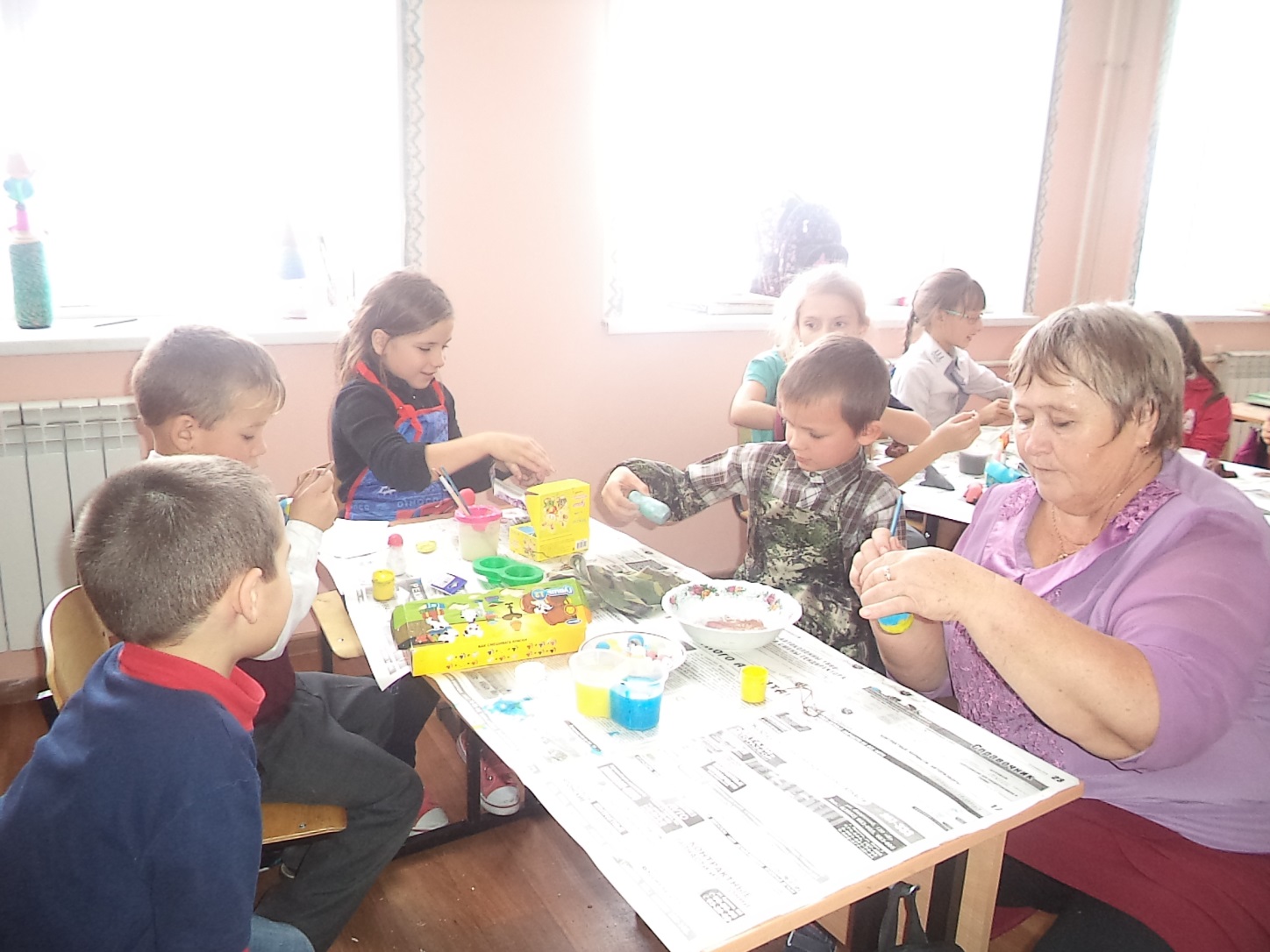 Образовательная организация Количество участников, в том числеКоличество участников, в том числеКоличество участников, в том числеКоличество участников, в том числеКоличество проведенных мероприятийВыводы о неделе, описание опыта по внедрению новых эффективных элементов неделив том числе в формате онлайн)Адрес сайтаОО со ссылкой на информацию о проведении неделиМБОУ «Тургеневская СОШ»ОбучающихсяРодителейПедагоговСоц. партнеров (перечислить)Количество проведенных мероприятийВыводы о неделе, описание опыта по внедрению новых эффективных элементов неделив том числе в формате онлайн)Адрес сайтаОО со ссылкой на информацию о проведении неделиМБОУ «Тургеневская СОШ»556125В недели приняли участия, обучающиеся с 1 по 11 классы. Каждый день был организован руководствуясь методическим рекомендациям по проведению областной недели.1 день –. Анкетирование2 день -  Конкурс «Логотип класса, свободного от курения».1-11 кл3 день- 1. Конкурс сочинений «Качество жизни» 9-11 классы.4 день – Организация выставки творческих работ (рисунков, коллажей, плакатов) «Мы за чистые легкие!» 1-11 классы.https://tyrgenevka.irkutschool.ru/site/pub?id=73